بسمه تعالی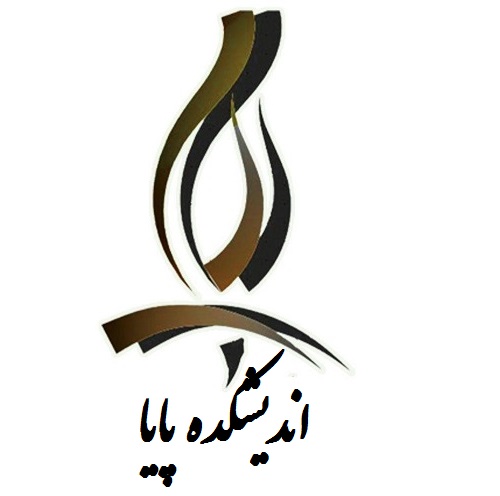 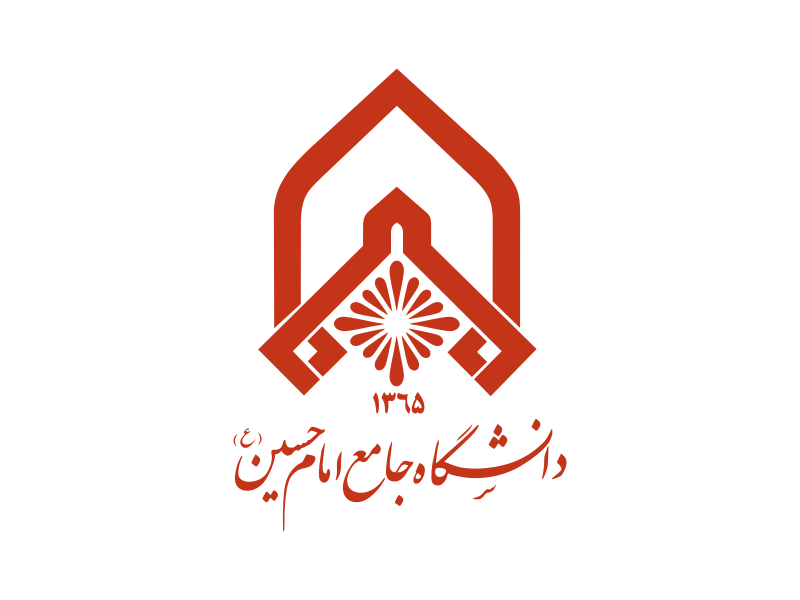 کاربرگ معرفی گروهها/ هستههای اندیشهورز منطقهایاطلاعات پایه:نام و نام خانوادگینام دانشگاهرشته تحصیلیمقطع تحصیلیکدملیشماره موبایل رزومه اعضای گروه (به پیوست)تکمیل کاربرگ:نام گروه/هسته اندیشهورز: محدوده/ استان محل استقرار: نام مسئول یا مدیر گروه/ هسته: شماره تماس مدیر گروه/هسته: فهرست اعضای گروه/ هسته: (لطفا علاوه بر مشخصات اعضاء، رزومه آنها نیز به پیوست ارسال شود)*سوابق فعالیت در گروه به عنوان سابقه فعالیت ذکر گردد.شرح یا فهرستی از فعالیتهای گذشته گروه/ هسته: موضوعات و مسائل اولویت دار گروه تاکنون چه بوده است؟ تاریخچه ای از دو مساله اولویت دار گروه بگویید. به منظور حل مسائل چه اقداماتی علمی/ اجرایی/ رسانه ای داشته اید؟ با کدام ذی نفعان وارد گفتگو/ مصاحبه شده‌اید؟راه حل گروه برای حل و فصل مساله چه بوده است؟ چگونه به این راه حل رسیده اید؟ در صورت پیاده سازی راه حل به چه نتایجی رسیده اید؟نام زمان تأسیس یا شکلگیرینام و نام خانوادگیمیزان تحصیلاتسابقه فعالیت (سال)نام و نام خانوادگیمیزان تحصیلاتتخصصسابقه فعالیت(سال)123عنوانزمان انجامسازمان حمایتکنندهنتایج اثرگذار12